附件1：论文标题——《中国疏浚》论文格式模板（中文）Paper title Paper title Paper title Paper title Paper title Paper title Paper title王某某 李某某 杨某某Wang Moumou1, Li Moumou 2, Yang Moumou 3摘要摘要应包括研究背景简介、主要目标、研究方法和主要结果。所有段落都应如模板所示。摘要字数应在400字左右。abstractAll papers should have an abstract that includes brief background, major objective, methods and major results.  All paragraphs should be justified as illustrated.  The length of the abstract should be limited to approximately 400 words. 关键词：疏浚，疏浚物有益利用，环保疏浚，生态清淤。Keywords: Dredging, beneficial uses, Environmental dredging, Ecological dredging.引言/简介正文为单倍行距，两端对齐，字体为宋体，字号为10号。标题正文：所有论文都应有结论部分。所有参考文献应该按照字母顺序排列。公式格式如下：											 (1)正文正文正文正文正文正文正文正文正文正文正文正文正文正文正文正文正文正文正文正文正文正文正文。标题正文…如图1所示。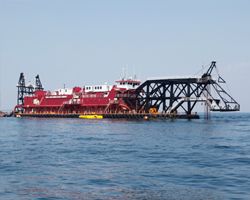 图1. 图片题目正文。标题正文。正文。标题正。如表1所示。表1. 表格题目正文。										                	(2)正文。标题正文。结论正文。参考文献[序号] 专著作者. 专著题名[M]. 出版地:出版者, 出版年:起止页码(可选).[序号] 期刊作者. 期刊题名[J]. 刊名, 年,卷(期):起止页码.引用[序号] 专著作者. 专著题名[M]. 出版地:出版者, 出版年:起止页码(可选).[序号] 期刊作者. 期刊题名[J]. 刊名, 年,卷(期):起止页码.致谢正文。专业术语当符号第一次在论文中出现时，应对其进行定义。由作者决定文中使用的符号是否需要制定一个专业术语表。如有必要，绘制一个两列表格，在第一列中列出符号及单位，并在第二列中对其进行定义。